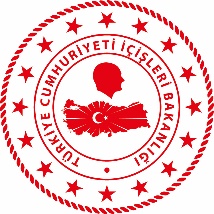 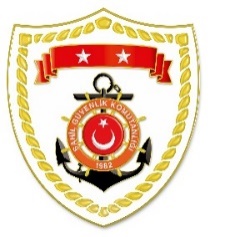 Marmara BölgesiEge BölgesiS.
NoTARİHMEVKİ VE ZAMANKURTARILAN SAYISIKURTARILAN/YEDEKLENEN TEKNE SAYISIAÇIKLAMA113 Mayıs 2022İSTANBUL/Adalar
08.201-Büyükada iskelesinde deniz ambulansından 1 şahsın denize düştüğü bilgisinin alınması üzerine icra edilen arama kurtarma faaliyetleri neticesinde bahse konu şahıs denizden alınarak Maltepe İskelesi’nde 112 Acil Sağlık Ambulansı personeline bilinci kapalı olarak teslim edilmiştir.214 Mayıs 2022İSTANBUL/Sarıyer15.59--İstinye sahilinden 1 şahsın denize atladığı bilgisinin alınması üzerine icra edilen arama kurtarma faaliyeti neticesinde bahse konu şahsın cansız bedeni denizden alınarak İstinye İskelesi’nde 112 Acil Sağlık Ambulansı personeline teslim edilmiştir.S.
NoTARİHMEVKİ VE ZAMANKURTARILAN SAYISIKURTARILAN/YEDEKLENEN TEKNE SAYISIAÇIKLAMA112 Mayıs 2022MUĞLA/Marmaris
10.00--Marmaris açıklarında balık avlama teknesi ile denize açılan 1 şahıstan haber alınamaması üzerine icra edilen arama kurtarma faaliyetleri neticesinde 13 Mayıs 2022 tarihinde tekneye ulaşılmış olup devam eden arama faaliyetleri neticesinde 15 Mayıs 2022 tarihinde bahse konu şahsın cansız bedeni denizden alınarak Çamlı Köyü sahilinde cenaze aracına teslim edilmiştir.213 Mayıs 2022AYDIN/Kuşadası
16.101-Yunanistan unsurlarınca Türk Karasularına geri itilen ve kendi imkanlarıyla karaya çıkan 1 düzensiz göçmen kara üzerinden kurtarılmıştır.314 Mayıs 2022İZMİR/Çeşme00.5029-Çeşme açıklarında Yunanistan unsurları tarafından Türk Karasularına geri itilen lastik bot içerisindeki 29 düzensiz göçmen kurtarılmıştır.414 Mayıs 2022İZMİR/Dikili02.1010-Dikili açıklarında Yunanistan unsurları tarafından Türk Karasularına geri itilen can salı içerisindeki 10 düzensiz göçmen kurtarılmıştır.514 Mayıs 2022AYDIN/Kuşadası
01.2018-Kuşadası açıklarında Yunanistan unsurları tarafından Türk Karasularına geri itilen lastik bot içerisindeki 18 düzensiz göçmen kurtarılmıştır.614 Mayıs 2022İZMİR/Seferihisar12.31--Seferihisar açıklarında lastik bottan denize düşen ve gözden kaybolan 1 şahsın bulunması maksadıyla icra edilen arama kurtarma faaliyetleri neticesinde bahse konu şahsın cansız bedeni denizden alınarak sahilde 112 Acil Sağlık Ambulansı personeline teslim edilmiştir.714 Mayıs 2022İZMİR/Dikili17.407-Dikili açıklarında Yunanistan unsurları tarafından Türk Karasularına geri itilen can salı içerisindeki 7 düzensiz göçmen kurtarılmıştır.815 Mayıs 2022MUĞLA/Marmaris07.109-Marmaris açıklarında motor arızası nedeniyle sürüklenen ve yardım talebinde bulunan lastik bot içerisindeki 9 düzensiz göçmen kurtarılmıştır.915 Mayıs 2022İZMİR/Urla
08.5091-Urla açıklarında Yunanistan unsurları tarafından Türk Karasularına geri itilen yelkenli tekne içerisindeki 91 düzensiz göçmen kurtarılmış ve 2 düzensiz göçmen kaçakçısı şüphelisi yakalanmıştır.